Name of activity: Workshop on Child AbuseCategory: WorkshopTopic:  Child AbuseOrganising unit: Postgraduate diploma in Psychological counsellingDate:  24.06.2023Time: 10:30 am onwardsVenue: Room Number 8No. of Resource Person: 2Name of resource person/s (with designation):Ms. Srabani Sarkar Neogi ( Founder, Director of South Kolkata Hamari Muskan, Anti-trafficking expert and child protection activist)Ms. Paromita Chowdhury (Facilitator of Hamari Muskan)Number of participants: 25Brief description of the event:The workshop aimed at raising awareness about child abuse where the resource persons talked about the strategies for prevention, intervention and treatment. They mentioned how to Increase community coordination and communication about child abuse issues and how to assess the needs of children and families as they pertain to child abuse issuesProgram Outcome: It empowered participants with knowledge, strategies, and a renewed commitment because the shared principle across the board was that every child deserves a safe childhood. Participants learned and gathered knowledge about the strategies for prevention and how they can ethically assess the needs of children and families.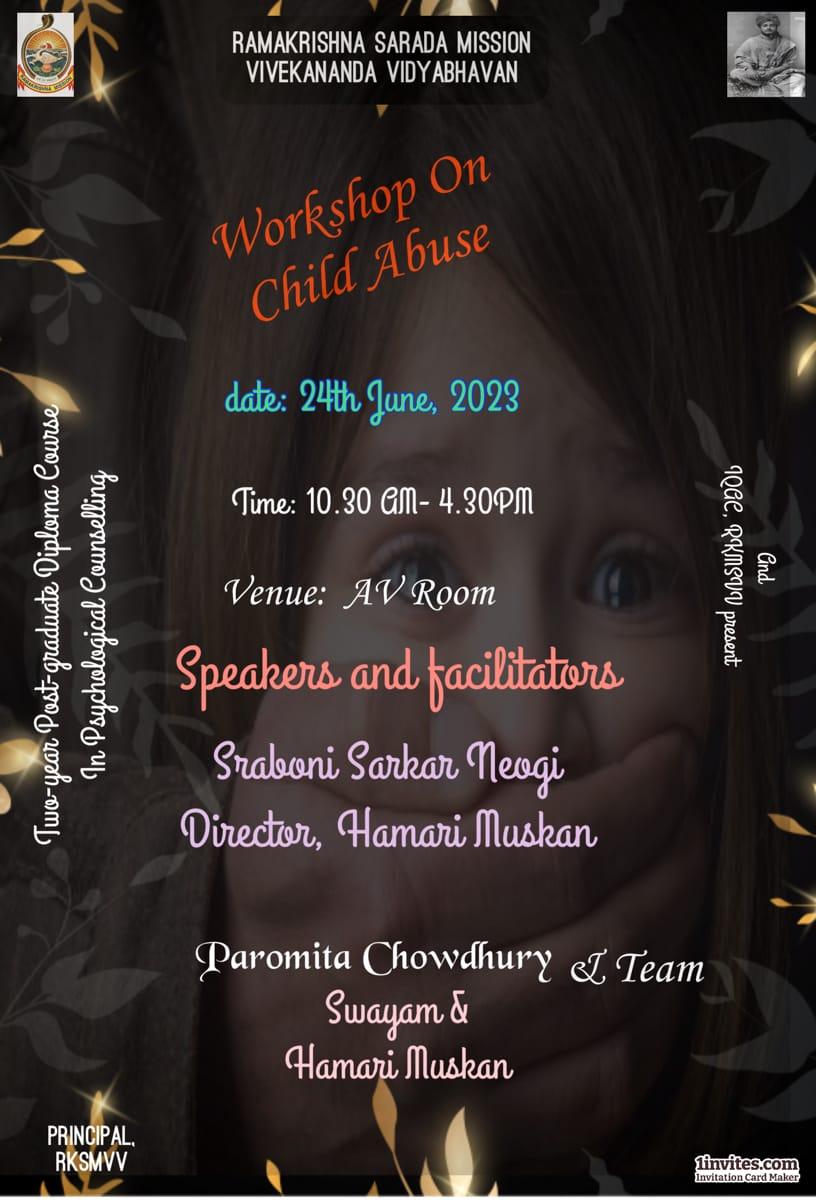 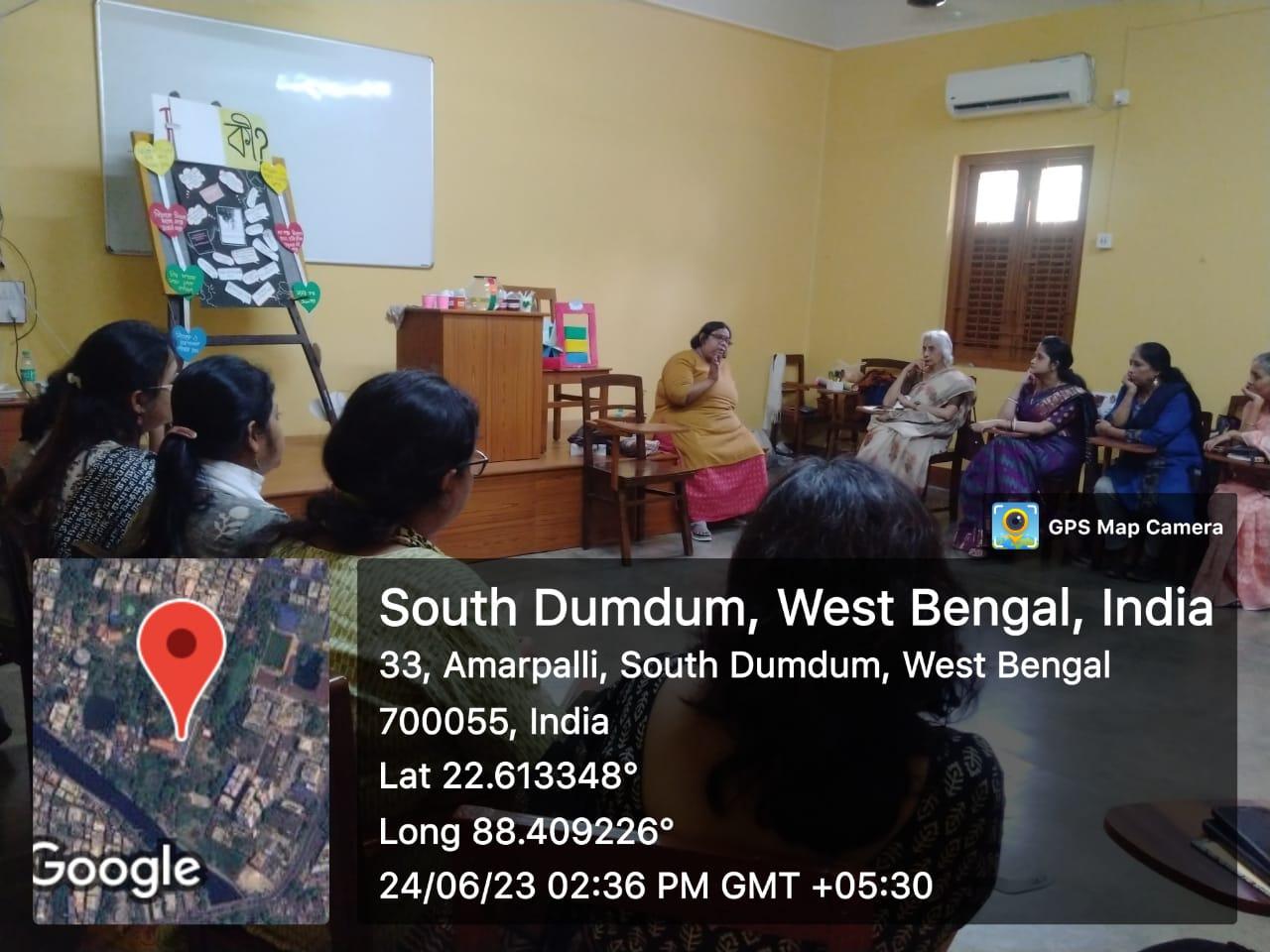 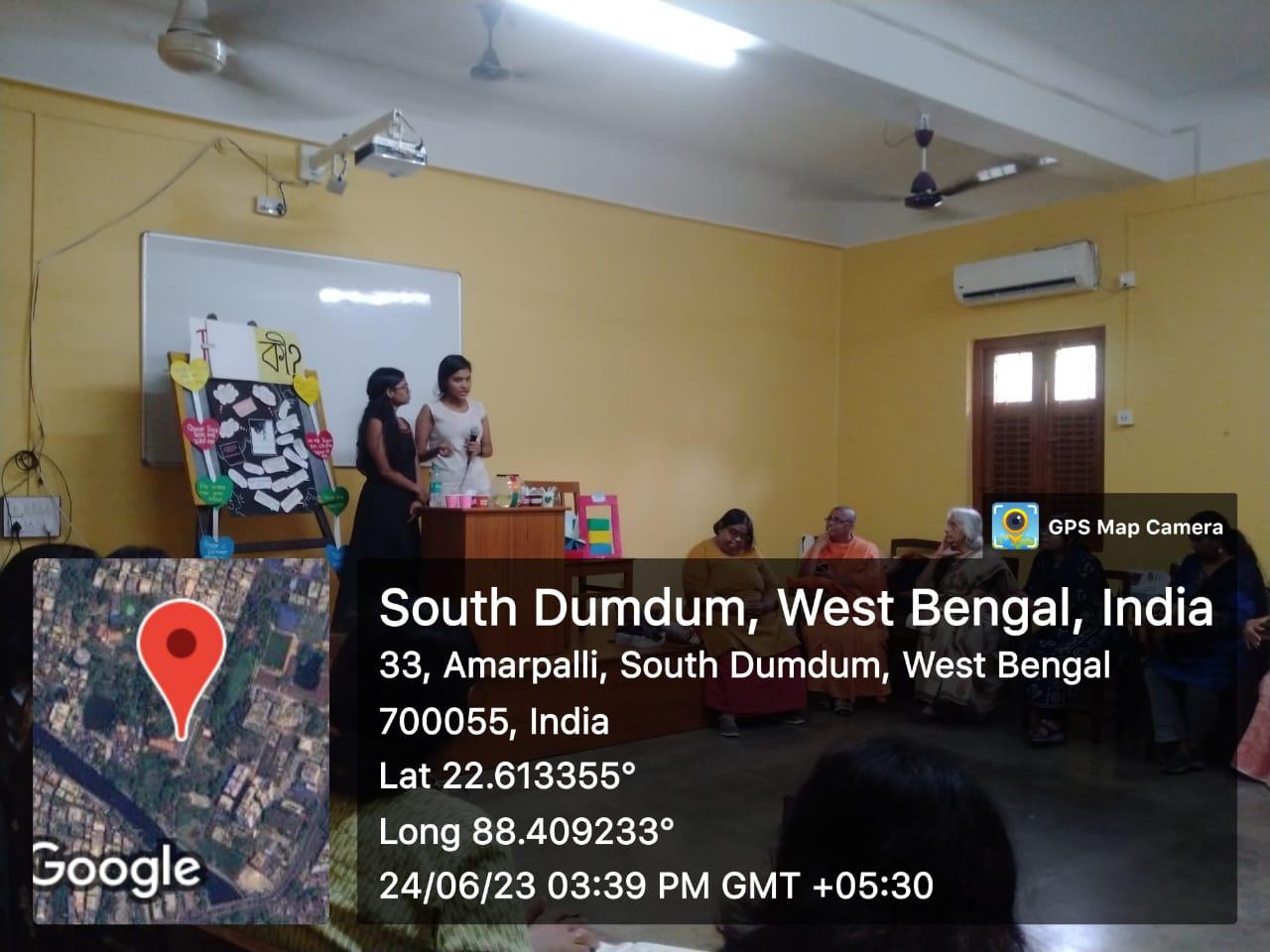 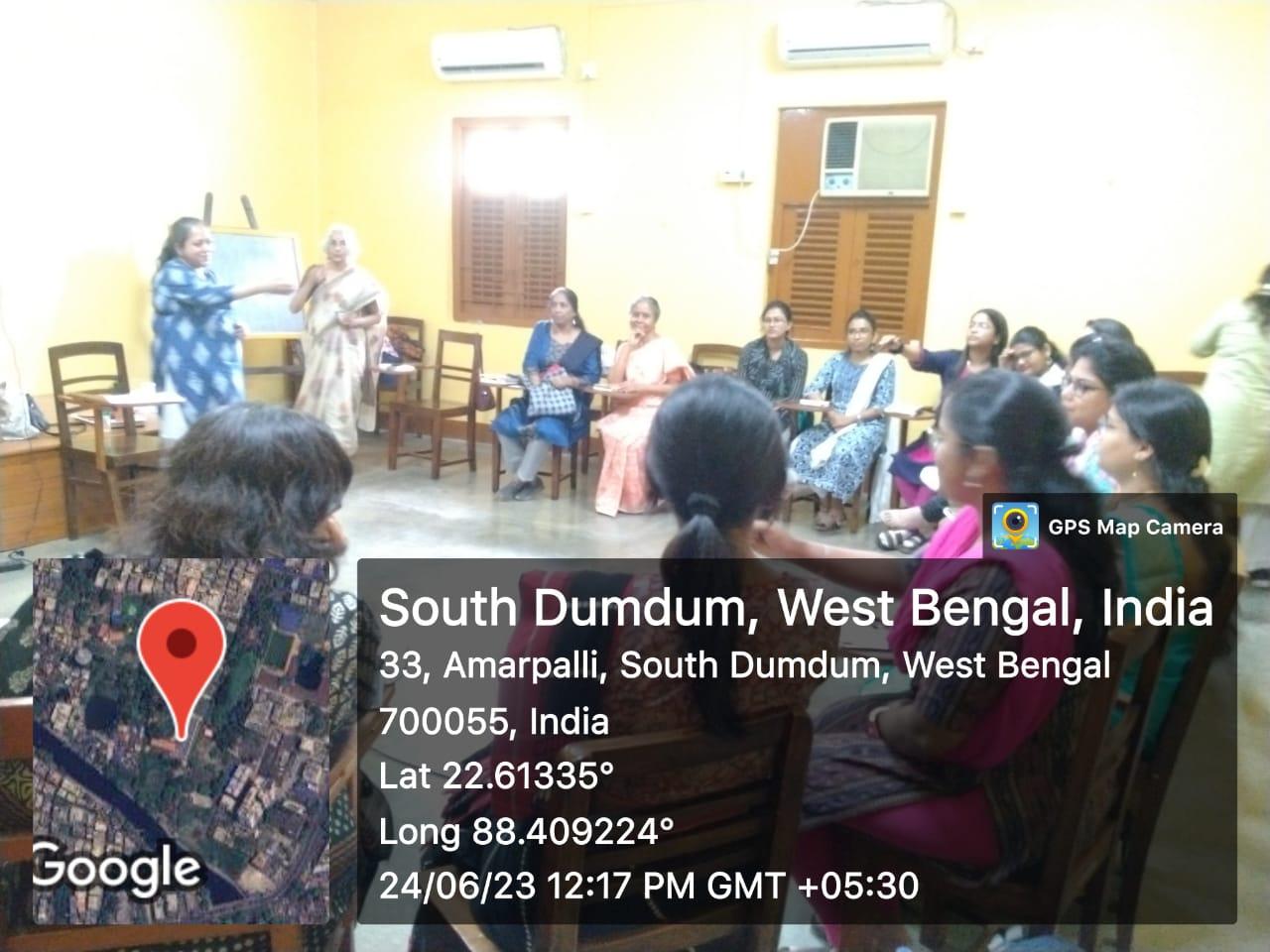 